Pré-requis :Tronc Commun - Adresses physiques (MAC) et logiques (IP). Protocole ARP : T.C.-3.2.4_5Définitions :En complément à la fiche T.C.-3.2.4_5, on précise ici :L’adressage logique IP (Internet Protocol) ;Le protocole ARP (Address Resolution Protocol).Adresse logique (IP) du protocole IP :Pour définir la décomposition de l’adresse à 32 bits d’un hôte (ou d’un ordinateur), un second numéro de 32 bits, appelé masque de réseau, est utilisé. Il indique combien de bits sont réservés à l’identification du réseau (bits à 1) dont fait partie l’hôte.Pour déterminer l’adresse du réseau il suffit de réaliser une opération de ET logique entre l’adresse IP et le masque de réseau.Pour déterminer l’adresse de diffusion (broadcast) il suffit de réaliser une opération de OU logique entre l’adresse IP et le masque de réseau complémenté.Pour déterminer le nombre total d’hôtes sur le réseau, il faut compter le nombre de bits réservé pour les hôtes (les bits à 0 du masque). On retire l’adresse comportant que des 0 (l’adresse du réseau) et l’adresse comportant que des 1 (l’adresse de diffusion).Nombre total d’hôtes = 2n - 2 avec n le nombre de bits réservés pour les hôtesPour l’exemple : Nombre d’hôtes = 216 – 2 = 65534 Pour déterminer l’adresse du premier hôte, il suffit de rajouter 1 à l’adresse du réseau.Adresse hôte minimale = Adresse Réseau + 1Pour l’exemple : Adresse minimale = 172.17.0.0 + 1 = 172.17.0.1Pour déterminer l’adresse du dernier hôte, il suffit de retrancher 1 à l’adresse de diffusion.Adresse hôte maximale = Adresse de diffusion - 1Pour l’exemple : Adresse maximale = 172.17.255.255 - 1 = 172.17.255.254Afin de classer les réseaux en fonction de leur taille, 3 classes existent :Classe A (pour les réseaux de grande taille) : Le premier bit est toujours à 0, donc le premier octet commence par une valeur comprise entre 1 et 126.Classe B (pour les réseaux de taille moyenne) : Les 2 premiers bits sont toujours à 10, donc le premier octet commence par une valeur comprise entre 128 et 191.Classe C (pour les réseaux de petite taille) : Les 3 premiers bits sont toujours à 110, donc le premier octet commence par une valeur comprise entre 192 et 223.Pour l’exemple : L’adresse commence par 10 donc réseau de Classe B.les adresses IP publiques doivent êtres enregistrées auprès d'un organisme d'enregistrement Internet local (ARIN, RIPE, APNC, LACNIC et AfricNIC). Les organisations peuvent louer des adresses publiques auprès d'un FAI (Fournisseur d'Accès Internet) :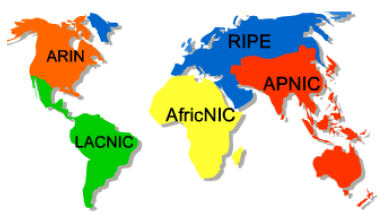 Contrairement aux adresses IP publiques, les adresses IP privées constituent une plage réservée de valeurs pouvant être utilisées par tous (une plage par classe). Cela signifie que deux réseaux ou deux millions de réseaux peuvent utiliser les mêmes adresses privées. Pour empêcher les conflits d'adressage, les routeurs ne doivent jamais acheminer des adresses IP privées.Lien entre adresse MAC et IP - Protocole ARP :Le protocole ARP (Address Resolution Protocol) permet d’identifier l’adresse physique d’un hôte (adresse MAC unique) à partir de son adresse IP.Chaque machine connectée au réseau possède une adresse physique de 48 bits. Ce numéro unique est en fait encodé dans chaque carte réseau dès la fabrication de celle-ci en usine (adresse MAC). Toutefois, la communication sur un réseau ne se fait pas directement à partir de ce numéro car cette adresse n’est pas hiérarchique. On ne peut donc pas déterminer l’appartenance d’un hôte à un réseau à partir de cette adresse. Pour cela on utilise une adresse dite logique : l’adresse IP.Ainsi, pour faire correspondre les adresses physiques aux adresses logiques, le protocole ARP interroge les machines du réseau pour connaître leur adresse physique, puis crée une table de correspondance entre les adresses logiques et les adresses physiques dans une mémoire cache.Lorsqu'une machine doit communiquer avec une autre, elle consulte la table de correspondance. Si jamais l'adresse demandée ne se trouve pas dans la table, le protocole ARP émet une requête sur le réseau. L'ensemble des machines du réseau va comparer cette adresse logique à la leur. Si l'une d'entre-elles s'identifie à cette adresse, la machine va répondre à l’émetteur qui va stocker le couple d'adresses dans la table de correspondance et la communication sera possible.Suite à une commande ping (ping 172.17.6.1 depuis 172.17.255.188), on peut observer les trames suivantes si le cache n’est pas renseigné :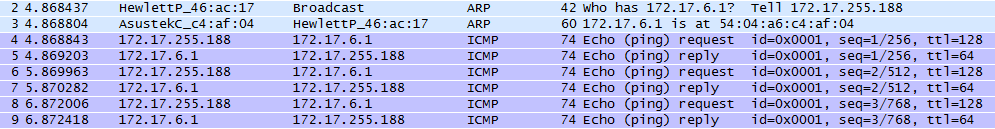 Ce que l’on attend de l’élève :Connaissant une adresse IP et son masque, déterminer l’ensemble des paramètres du réseau correspondant : adresse réseau, adresse de diffusion, plage d’adresses disponibles et nombre d’hôtes.Connaitre le principe et le rôle du protocole ARP.Suite à une commande ping, faire une capture de trames (à l’aide de Wireshark) permettant d’identifier les requêtes ARP et ICMP correspondantes.Mettre en évidence le phénomène d’encapsulation sur la capture précédente pour une requête ARP et ICMP.Chapitre2. Maquettage des solutions constructivesObjectif général de formationDéfinir et valider une solution par simulation. Établir un modèle de comportement adapté. Définir l’architecture de la chaîne d’information, les paramètres et les variables associés à la simulation.L'élève recherche et choisit une solution logicielle ou matérielle au regard de la définition d'un système, d'une documentation technique, d'une norme. Il identifie les caractéristiques d'un constituant pour valider un choix.Il s’approprie un modèle de comportement qui lui est proposé et utilise une chaîne de conception numérique. Il simule les solutions fonctionnelles pour valider les différents comportements et faire des choix technologiques qui permettront ensuite de simuler le comportement réel avant implémentation.Paragraphe2.2 Architecture fonctionnelle d’un système communicantSous paragrapheConnaissancesAdresse physique (Mac) du protocole Ethernet et adresse logique (IP) du protocole IP. Lien adresse Mac/IP : protocole ARPNiveau d’enseignementPremière TerminaleNiveau taxonomique3. Le contenu est relatif à la maîtrise d’outils d’étude ou d’action : utiliser, manipuler des règles ou des ensembles de règles (algorithme), des principes, des démarches formalisées en vue d’un résultat à atteindre.CommentaireOn pourra par exemple s'appuyer sur l'étude des protocoles ARP et ICMP.LiensT.C.-3.2.4_5Adresse IP1721718129Adresse IP1010 11000001 00010001 00101000 0001Masque Réseau1111 11111111 11110000 00000000 0000Masque Réseau25525500Adresse IP1721718129Adresse IP1010 11000001 00010001 00101000 0001Masque Réseau1111 11111111 11110000 00000000 0000Masque Réseau25525500Adresse Réseau1010 11000001 00010000 00000000 0000Adresse Réseau1721700Adresse IP1721718129Adresse IP1010 11000001 00010001 00101000 0001Masque Réseau25525500Masque Réseau1111 11111111 11110000 00000000 0000Masque Réseaucomplémenté0000 00000000 00001111 11111111 1111Masque Réseaucomplémenté00255255Adresse Réseau1010 11000001 00011111 11111111 1111Adresse Réseau17217255255ClassePlage d’adresses réservéesPréfixe CIDR (Classless Inter Domain Routing)A10.0.0.0 à 10.255.255.25510.0.0.0 / 8B172.16.0.0 à 172.31.255.255172.16.0.0 / 12C192.168.0.0 à 192.168.255.255192.168.0.0 / 16